Rencana Pelaksanaan Pembelajaran ( R P P Nama Sekolah	:	SMAMata Pelajaran 	: 	Pendidikan Agama Islam dan Budi PekertiKelas/Semester	: 	X (sepuluh) / SatuMateriPokok	:	Q.S. Al-Anfal (8) : 72); Q.S. Al-Hujurat (49) : 12; dan Q.S. Al-Hujurat (49) : 10Alokasi Waktu	: 	1 x pertemuan (3 x 45 menit)Komptensi Inti(KI-1)   Menghayati dan mengamalkan  ajaran agama yang dianutnya(KI-2)   Mengembangkan perilaku (jujur, disiplin, tanggungjawab, peduli, santun, ramah lingkungan,  gotong royong, kerjasama, cinta damai, responsif dan pro-aktif) dan menunjukan sikap sebagai bagian dari solusi atas berbagai permasalahan bangsa dalam berinteraksi secara efektif dengan lingkungan sosial dan alam serta dalam menempatkan diri sebagai cerminan bangsa dalam pergaulan dunia(KI-3)  Memahami dan menerapkan pengetahuan faktual, konseptual, prosedural dalam ilmu pengetahuan, teknologi, seni, budaya, dan humaniora dengan  wawasan kemanusiaan,  kebangsaan, kenegaraan, dan peradaban terkait fenomena dan kejadian, serta menerapkan pengetahuan prosedural pada bidang kajian yang spesifik sesuai dengan bakat dan minatnya untuk memecahkan masalah(KI-4)  Mengolah,  menalar, dan menyaji dalam ranah konkret dan ranah abstrak  terkaitdengan pengembangan dari yang dipelajarinya di sekolah secara mandiri,  dan mampu menggunakan metoda sesuai kaidah keilmuan.Kompetensi Dasar4.1.1.Membaca Q.S. Al-Anfal (8) : 72); Q.S. Al-Hujurat (49) : 12; dan Q.S. Al-Hujurat (49) : 10 sesuai dengan kaidah tajwid dan makhrajul huruf.IndikatorMembaca Q.S. al-Anfal (8): 72,al-Hujurat (49): 12, dan al-Hujurat (49): 10; sesuai kaidah tajwid dengan benar;Menjelaskan hukum bacaan yang terdapat dalam Q.S. al-Anfal (8): 72,al-Hujurat (49): 12, dan al-Hujurat (49): 10;Tujuan PembelajaranMelaluidiskusi, Tanya jawabdan Drill peserta didik diharapkan mampu:Membaca Q.S. al-Anfal (8): 72,al-Hujurat (49): 12, dan al-Hujurat (49): 10; serta hadits terkait  dengan  fasih;Mengidentifikasi hukum bacaan Q.S. al-Anfal (8): 72,al-Hujurat (49): 12, dan al-Hujurat (49): 10; dengan tepat;Materi PembelajaranMembaca Q.S. al-Anfal (8): 72 dan Hukum TajwidnyaMembaca Q.S. Al-Hujurat (49): 12dan Hukum TajwidnyaMembaca Q.S. Al-Hujurat (49): 10 dan Hukum Tajwidnya.Metode Pembelajaran: DemontrasiDiskusi,Tanya jawab Media, Alat, dan sumber pembelajaranMediaPower PointSoft ware Al-Qur’anAlatLaptopLCD ProjectorPapan tulisSumberAl-Qur’anBuku Teks PAIBuku TajwidLangkah-Langkah PembelajaranKegiatan AwalMemberi salam dan memulai pembelajaran dengan berdoa bersama.Siswa dikelompokan menjadi beberapa kelompokPeserta didik menyiapkan kitab suci al-Qur’an ApersepsiMenjelaskan secara singkat materi yang akan diajarkan dengan kompetensi inti dan kompetensi dasar serta indikator yang akan dicapai.Kegiatan IntiDalam kegiatan inti, pendidik dan peserta didik melakukan beberapa kegiatan sebagai berikut.MengamatiMenyimak bacaan Q.S. al-Anfal (8): 72,al-Hujurat (49): 12, dan al-Hujurat (49): 10 serta hadits terkait.Mengidentifikasi hukum bacaan Q.S. al-Anfal (8): 72,al-Hujurat (49): 12, dan al-Hujurat (49): 10.MenanyaSiswa  diarahkan  untuk  bertanya  tentang  cara membacaQ.S. al-Anfal (8): 72,al-Hujurat (49): 12, dan al-Hujurat (49): 10, Siswa  diarahkan  untuk  bertanya  tentang  hukum bacaan yang terdapat dalam Q.S. al-Anfal (8): 72,al-Hujurat (49): 12, dan al-Hujurat (49): 10.Mengumpulkan data/eksplorasiMendiskusikan cara membaca  Q.S. al-Anfal (8): 72, al-Hujurat (49): 12, dan al-Hujurat (49): 10 serta hadits terkait;Mendiskusikan hukum bacaan yang terdapat dalam Q.S. al-Anfal (8): 72,al-Hujurat (49): 12, dan al-Hujurat (49): 10.MengasosiasiMembuat kesimpulan hukum bacaan yang terdapat dalamQ.S. al-Anfal (8): 72,al-Hujurat (49): 12, dan al-Hujurat (49): 10 serta hadits terkait.Mengkomunikasikan:MembacakanQ.S. al-Anfal (8): 72, al-Hujurat (49): 12, dan al-Hujurat (49): 10 Mempresentasikan hukum bacaan yang terdapat dalam Q.S. al-Anfal (8): 72, al-Hujurat (49): 12, dan al-Hujurat (49): 10Kegiatan Akhir (Penutup)Pendidik memberikan motivasi agar peserta didik membiasakan membaca Q.S. al-Anfal (8): 72, al-Hujurat (49): 12, dan al-Hujurat (49): 10;Menginformasikan rencana kegiatan untuk pertemuan selanjutnya;Pendidik mengucapkan salam kepada para peserta didik sebelum keluar kelas.Kunci Jawaban:Soal Pilihan GandaC			ADCCABECBCDACDCBAAABEAEESoal UraianQS. Al-Anfal mengandung pengertian sebagai berikut :Orang-orang beriman yag sedang berjuang di jalan Allah swt., seperti sedang hijrah dan berjihad dengan jiwa dan raga di jalan Allah swt. dan  mengalami kesulitan dalam urusan makan, minum dan tempat tinggal, maka orang-orang beriman lain yang memiliki kemampuan wajib memberikan pertolongan.Terhadap orang-orang beriman di Mekah yang belum melakukan hijrah, orang orang beriman di Madinah tidak berkewajiban untuk memberikan pertolongan.Di dalam urusan agama, misalnya untuk dakwah Islam, apabila orang-orang mukmin Mekah yang belum berhijrah meminta pertolongan kepada orang-orang mukmin Madinah, maka orang-orang mukmin Madinah wajib memberikan pertolongan karena antara sesama orang beriman adalah bersaudara.    Allah swt. Memerintahkan kepada umat Islam untuk senantiasa bersikap husnuzzan (prasangka baik). Perintah ini sekaligus umat Islam untuk bersikap buruk sangka (su’uzzah). Sebagaimana hadis Nabi :اِيّّاَكُمْ وَالظَّنَّ فَاِنَّ الظَّنَّ أَكْذَبُ الْحَدِيْثِ................. (رواه البخاري)Umat Islam Madinah menyambut kedatangan kaum Muhajirin dengan sambutan luar bisaa, Umat Islam Madinah memberikan semua kebutuhan kepada Nabi beserta para sahabat. Bahkan kaum Anshar telah mengikrarkan di hadapan Nabi dan para sahabat bahwa kesulitan kaum Muhajirin adalah kesulitan kaum Anshar, dan kesenangan kaum Muhajirin adalah kesenangan kaum Anshar. Dengan demikian kekayaan kaum Anshar adalah kekayaan kaum Muhajirin juga.Manfaat kontrol diri :Terhindar dari perbuatan-perbuatan dosaTerhindar dari hal hal yang dapat merugikan diri sendiri, dan orang lain Terhindar dari sifat egois Terhindar dari sikap sombongMenyehatkan rohani Sikap yang harus menjadi kebisaaa umat Islam seseuai dengan QS. Al-Anfal 8 : 72 :umat Islam harus menjadi umat yang kuat umat Islam harus mampu mengendalikan diri sikap yang harus dimiliki umat Islam sesuai dengan Al-Hujurat : 10 dan 12 : menyadari bahwa semua kenikmatan dating dan berasal dari Allah swt.Menyadari bahwa Allah swt. Akan memberikan kenikmatan sesuai dengan jerih payah yang dilakukan oleh manusia Menyadari bahwa ketika Allah swt. Memberikan nikmat kepada seseorang, pada saat yang lain Allah swt. Juga akan memberikan nikmat kepada orang lain yang mau berusaha dengan sungguh-sungguhMemahami manfaat husnuzzan dan bahaya su’uzan dalam kehidupan Memerdalam belajar ilmu agama Mengembangkan sikap ihsan, artinya menghadirkan Allah swt. Dalam setiap perilaku sehari-hariBerteman dengan orang-orang yang suka husnuzzan dan menjauhkan diri dari orang-orang yang bersikap su’uzan Nabi Muhammad saw mempersaudarakan kaum Anshar dengan kaum Muhajirin bertujuan agar umat Islam tidak mudah diprovokasidan dipecah belah.Persaudaraan yang dilakukan oleh Rasulullah saw. Adalah persaudaraan Islam, yakni persaudaraan yang dilakukan atas dasar nilai nilai ajaran Islam. Nilai-nilai ajaran Islam yang dijadikan sebagai pengikat dan perekat persaudaraan ini adalah adanya kesamaan iman. Sehingga persaudaraan tersebut sangat kokoh, dan bersama sama Nabi saw. dalam mendakwahkan misi Islam.Prinsip persaudaraan yang dilandasi keimanan yang sama atas dasar ajaran islam. Ukhuwah IslamiyahPenyakit yang merusak persaudaraan antar umat Islam dala kehidupan sehari hari adalah :Berprasangka buruk (su’uzzan)Mencari kesalahan orang lainPerselisihan atau pertikaian Allah mewahyukan kepadaku agar uamt Islam saling bersikap rendah hati, dan tidak melakukan aniaya kepada yang lain dan  tidak membanggakan diri dari sebagian yang lain. Larangan berbuat sombong dan aniaya.PenilaianTeknik penilaianUnjuk KerjaTes LisanBentuk InstrumenLembar pengamatanDiskusiUjuk kerjaSoal LisanInstrumenLembar pengamatan diskusi	 Keterangan :	B = Baik   	C = Cukup	K = KurangLembar pengamatan unjuk kerjaFORMAT PENILAIAN MEMBACA AL-QURAN	Keterangan:1: Baik2: Cukup3: KurangInstrumen soal LisanInstrumen penilaian KI 1 (Sikap Spiritual)SS	= Sangat Setuju	(	)S	= Setuju		(	)KS	= Kurang Setuju	(	)TS	= Tidak Setuju		(	)Instrumen penilaian KI-2  (Sikap Sosial)SS	= Sangat Setuju	(	)S	= Setuju		(	)KS	= Kurang Setuju	(	)TS	= Tidak Setuju		(	)72.	Sesungguhnya orang-orang yang ber-iman dan berhijrah serta berjihad de-ngan harta dan jiwanya pada jalan Allah dan orang-orang yang memberikan tempat kediaman dan memberi perto-longan (kepada Muhajirin), mereka itu satu sama lain saling melindungi. Dan (terhadap) orang-orang yang beriman tetapi belum berhijrah, maka tidak ada kewajiban sedikit pun bagimu melin-dungi  mereka, sampai mereka berhij-rah. (Tetapi) jika mereka meminta pertolongan kepadamu dalam (urusan pembelaan) agama, maka kamu wajib memberikan pertolongan kecuali ter-hadap kaum yang telah terikat perjan-jian antara kamu dengan mereka. Dan Allah Maha Melihat apa yang kamu kerjakan.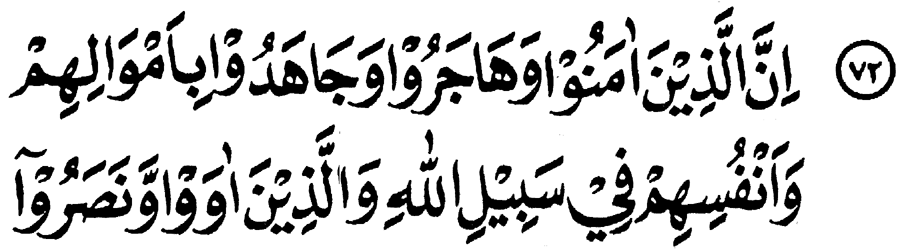 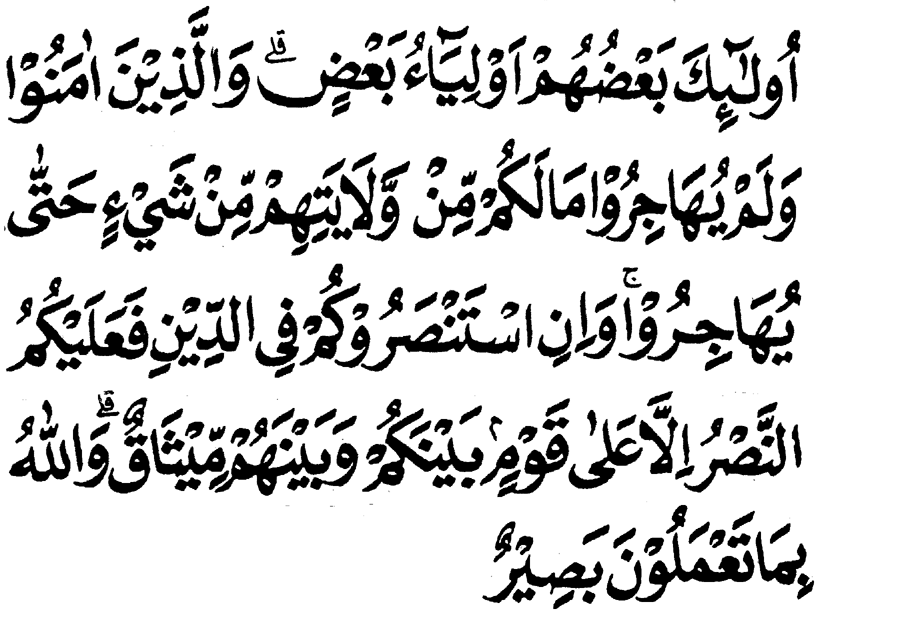 12.Wahai orang-orang yang beriman! Ja-uhilah banyak dari prasangka, sesung-guhnya sebagian prasangka itu dosa dan janganlah kamu mencari-cari ke-salahan orang lain dan janganlah ada di antara kamu yang menggunjing se-bagian yang lain. Apakah ada di antara kamu yang suka memakan daging sau-daranya yang sudah mati? Tentu kamu merasa jijik. Dan bertakwalah kepada Allah, sesungguhnya Allah Maha Pe-nerima tobat, Maha Penyayang. 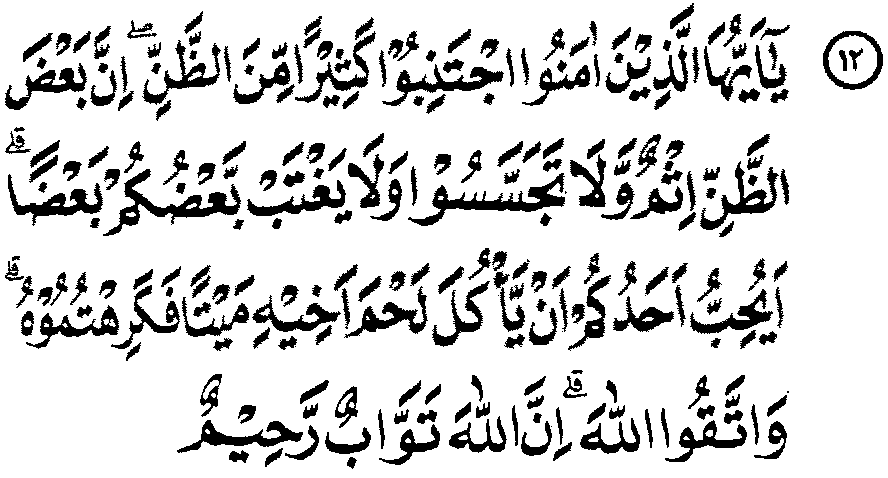 10.Sesungguhnya orang-orang mukmin itu bersaudara, karena itu damaikanlah antara kedua saudaramu (yang berse-lisih) dan bertakwalah kepada Allah agar kamu mendapat rahmat. 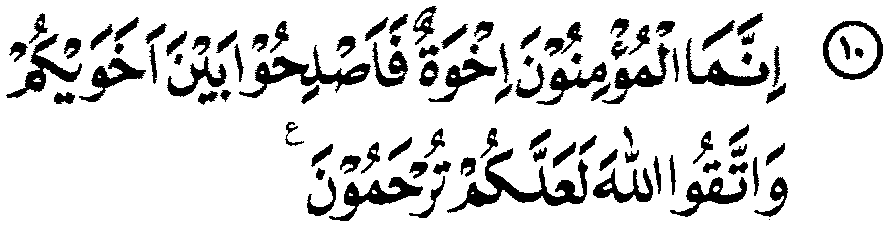 NoNama SiswaL/PKemampuan MengidentifikasiKemampuan MengidentifikasiKemampuan MengidentifikasiKemampuan BertanyaKemampuan BertanyaKemampuan BertanyaKemampuan MenjawabKemampuan MenjawabKemampuan MenjawabNoNama SiswaL/PBCKBCKBCKNoNamaSiswaKriteriaPenilaianKriteriaPenilaianKriteriaPenilaianKriteriaPenilaianKriteriaPenilaianKriteriaPenilaianKriteriaPenilaianKriteriaPenilaianKriteriaPenilaianjmlRata - RataNoNamaSiswaKelancaranBacaanKelancaranBacaanKelancaranBacaanMakhrojulkhurufMakhrojulkhurufMakhrojulkhurufPengetahuanTajwidPengetahuanTajwidPengetahuanTajwidjmlRata - RataNoNamaSiswa123123123jmlRata - Rata12345NOBUTIR SOALKUNCI JAWABAN1Tunjukkan Hukum bacaan Ikhfa pada           QS Al-Anfal (8):72!وَاَنفُسِهِمْ فِي سَبِيْلِ اللهِ2Tunjukkan Hukum bacaan idgham bighunnah pada QS Al-hujurat : 12اجْتَنِبُوْا كَثِيرًا مِّنَ الظَّنِّ3DstNoPernyataanPILIHAN JAWABANPILIHAN JAWABANPILIHAN JAWABANPILIHAN JAWABANJML SKORNoPernyataanSSSKSTSJML SKOR1Membiasakan membaca Al-qur’an dapat meningkatkan keimanan kepada Allah2Dengan membaca Al-qur’an hidup menjadi lebih tenkramNoPernyataanPILIHAN JAWABANPILIHAN JAWABANPILIHAN JAWABANPILIHAN JAWABANJML SKORNoPernyataanSSSKSTSJML SKOR1Mengajarkan membaca Al-Qur’an kepada orang lain, merupakan akhlak terpuji2MengetahuiKepala Sekolah...................................NIP. .............................…………….., ………………………….Guru PAI  dan  Budi  Pekerti...........................................NIP. .....................................